Details of the four schools by classes; number of pupils , benches and number of pupils with disabilities:PLAN FOR TWO SEATER BENCH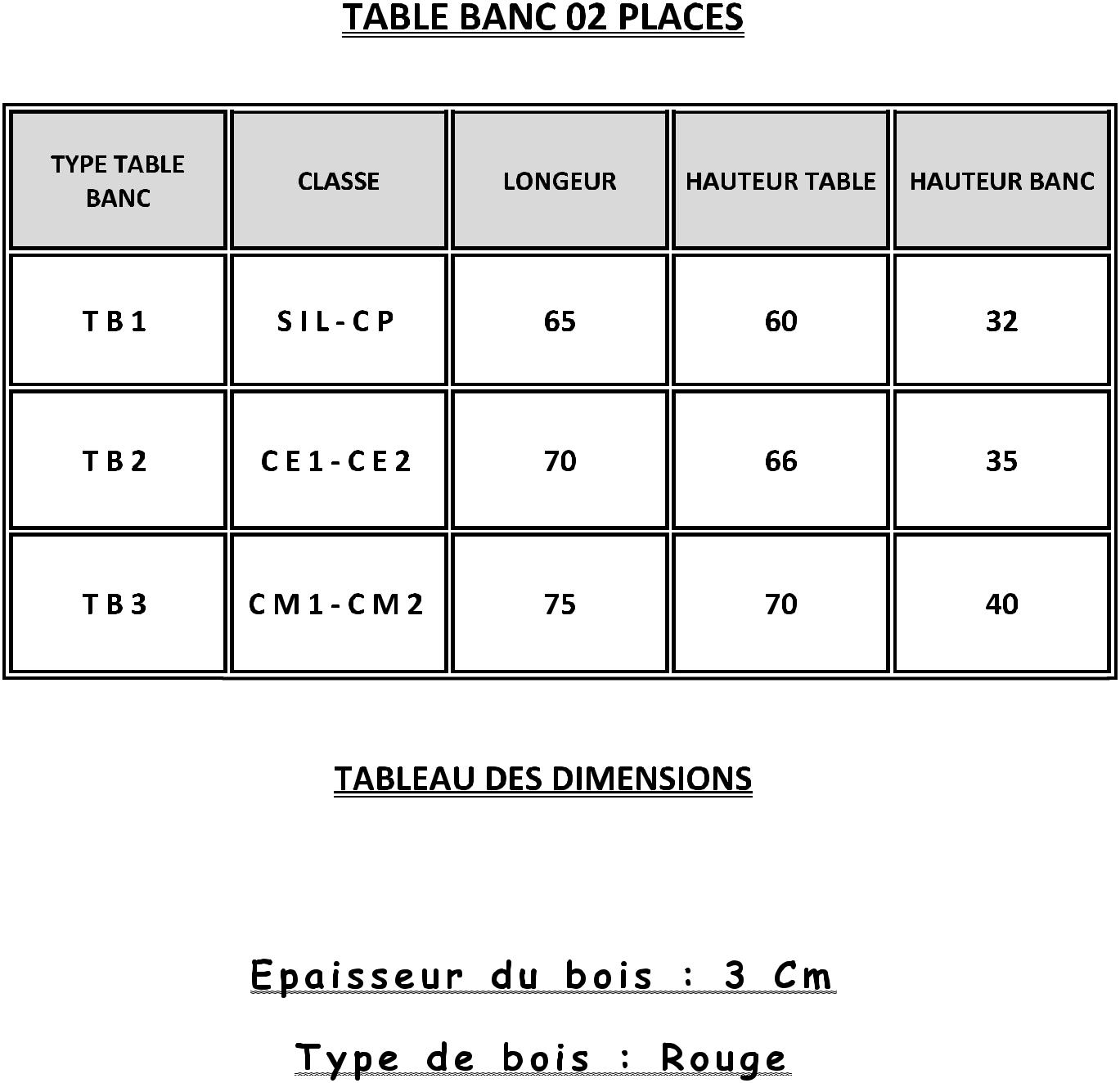 NOTE:  TB stand for Bench typeSIL  (class 1), CP  (class 2), CE1  (class 3), CE2  (class 4), CM1  (class 5), and CM2  (class 6).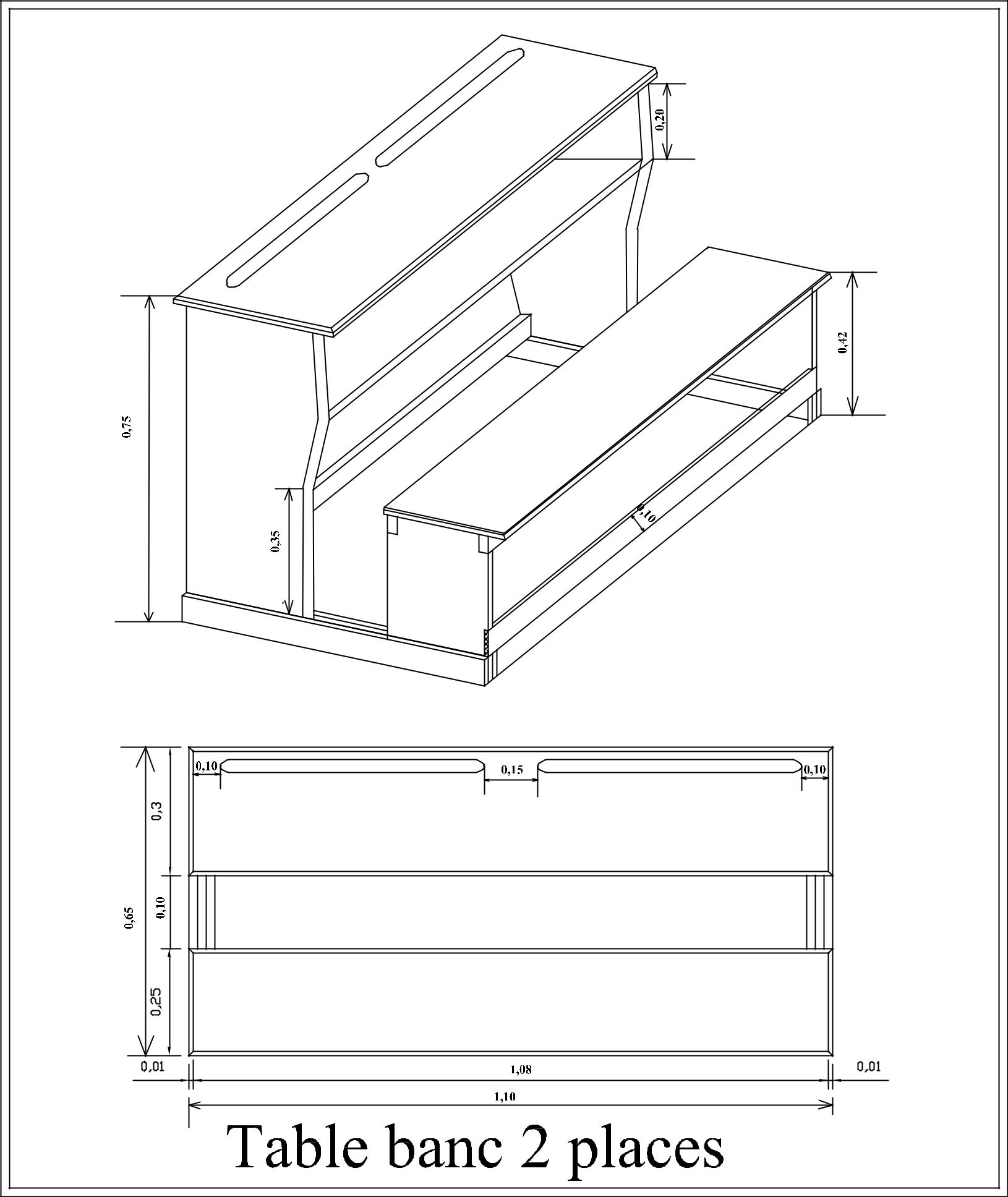 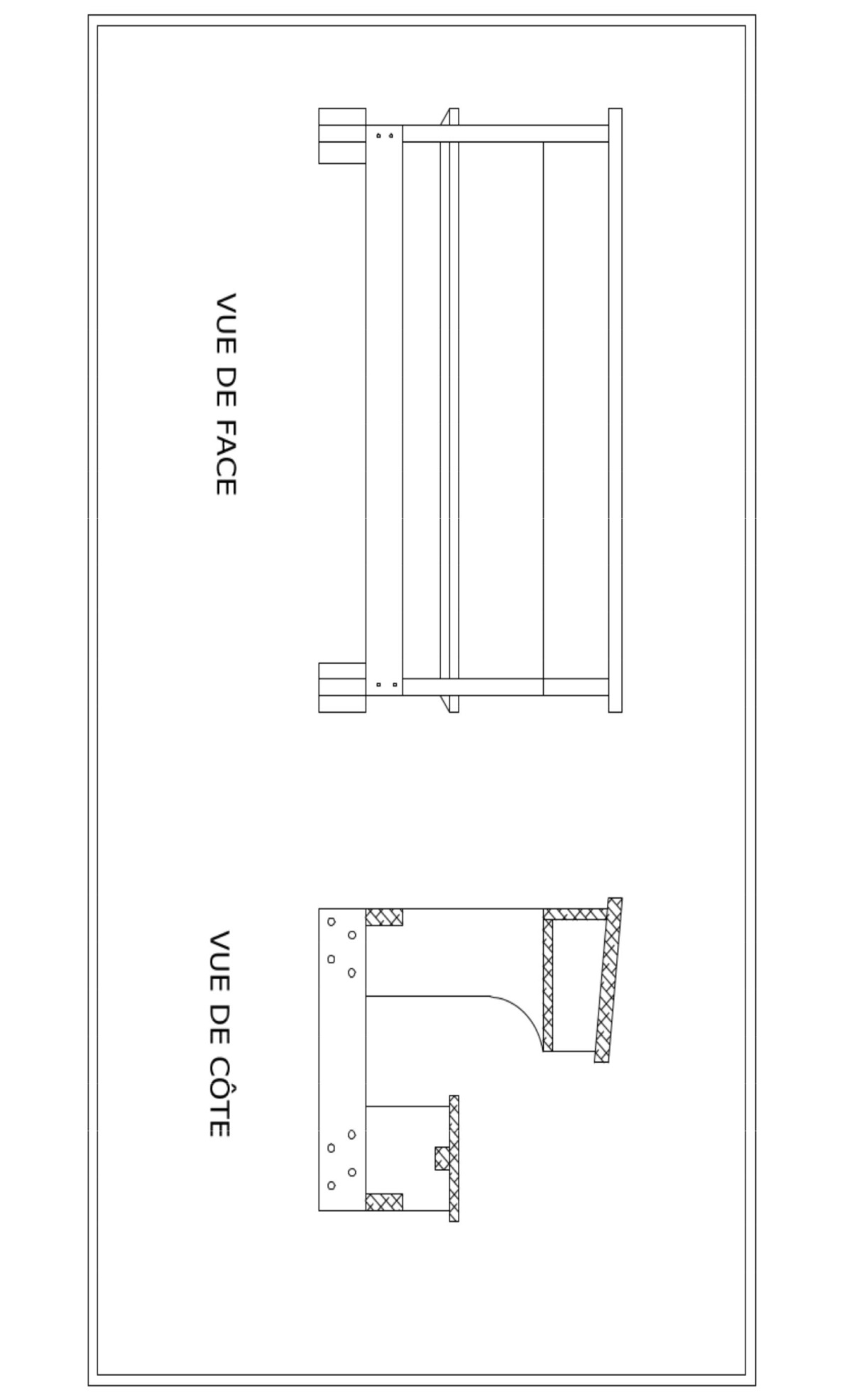 FACE AND SIDE VUES OF A BENCHECOLE PUBLIQUE NAGONDA.ECOLE PUBLIQUE NAGONDA.ECOLE PUBLIQUE NAGONDA.ECOLE PUBLIQUE NAGONDA.ECOLE PUBLIQUE NAGONDA.ClassBoysGirlsTotalBenchesSil  (class 1)907516532CP (class 2)63369923CE1 (class 3)43367903CE2 (class 4)38205803CM1 (class 5)18092714CM2 (class 6)08O51314TOTAL26018144172Number of pupils in need of benches297297297297Number of disabilities = 00Number of disabilities = 00Number of disabilities = 00Number of disabilities = 00Number of disabilities = 00NB- Classes 3 and 4 are joint. (two classes in the same classroom)NB- Classes 5 and 6 are joint (two classes in the same classroom)NB- Classes 3 and 4 are joint. (two classes in the same classroom)NB- Classes 5 and 6 are joint (two classes in the same classroom)NB- Classes 3 and 4 are joint. (two classes in the same classroom)NB- Classes 5 and 6 are joint (two classes in the same classroom)NB- Classes 3 and 4 are joint. (two classes in the same classroom)NB- Classes 5 and 6 are joint (two classes in the same classroom)NB- Classes 3 and 4 are joint. (two classes in the same classroom)NB- Classes 5 and 6 are joint (two classes in the same classroom)ECOLE PUBLIQUE GOZA.ECOLE PUBLIQUE GOZA.ECOLE PUBLIQUE GOZA.ECOLE PUBLIQUE GOZA.ECOLE PUBLIQUE GOZA.ClassBoysGirlsTotalBenchesSil (class 1)22023045077CP(class 2)14113317440CE1(class 3)1129420639CE2(class 4)886915730CM1(class 5)577513234CM2(class 6)29184734TOTAL6476191266220Number of pupils in need of benches826826826826ECOLE PUBLIQUE DOFORO.ECOLE PUBLIQUE DOFORO.ECOLE PUBLIQUE DOFORO.ECOLE PUBLIQUE DOFORO.ECOLE PUBLIQUE DOFORO.ClassBoysGirlsTotalBenchesSil (class 1)22395335CP(class 2)18173535CE1(class 3)22274933CE2(class 4)25305533CM1(class 5)10172712CM2(class 6)23512TOTAL9913323280Number of pupils in need of benches48484848Number of disabilities = 01 boyNumber of disabilities = 01 boyNumber of disabilities = 01 boyNumber of disabilities = 01 boyNumber of disabilities = 01 boyECOLE PUBLIQUE SABONGARI.ECOLE PUBLIQUE SABONGARI.ECOLE PUBLIQUE SABONGARI.ECOLE PUBLIQUE SABONGARI.ECOLE PUBLIQUE SABONGARI.ClassBoysGirlsTotalBenchesSil (class 1)1238520832CP(class 2)594310222CE1(class 3)40397915CE2(class 4)3125568CM1(class 5)2211339CM2(class 6)00000000TOTAL27520347886Number of pupils in need of benches 306306306306Number of disabilities = 03 ( 2 boys and 1 girl)Number of disabilities = 03 ( 2 boys and 1 girl)Number of disabilities = 03 ( 2 boys and 1 girl)Number of disabilities = 03 ( 2 boys and 1 girl)Number of disabilities = 03 ( 2 boys and 1 girl)